Temat: EmocjeCELE OGÓLNE: próba określenia własnych emocji ćwiczenie umiejętności nazywania emocji Termin:09.04.2021r.1.Zapoznanie z piosenką „Nasze emocje” wyk. Śpiewające Brzdące” https://www.youtube.com/watch?v=kRJFN6V7TB4„Refren: Radość, smutek, złość i strach.Tyle uczuć mieszka w Nas.To emocje Nasze są, które wyjść na zewnątrz chcą.Płyną z serca spontanicznie.Od kołyski w Nas mieszkają.I się zdarza bardzo często, że o sobie znać nam dają.Refren: Radość, smutek, złość i strach.Tyle uczuć mieszka w Nas.To emocje Nasze są, które wyjść na zewnątrz chcą.Nie ma wcale nic w tym złego,że się czasem zezłościmy,że czujemy wstyd lub smutek.My z tym sobie poradzimy!Refren: Radość smutek złość i strach.Tyle uczuć mieszka w Nas.To emocje Nasze są, które wyjść na zewnątrz chcą.Wygonimy wszystkie strachy,damy w kość okropnej złości.I zadbamy by najwięcej,było śmiechu i radości.Refren: Radość smutek złość i strach.Tyle uczuć mieszka w Nas.To emocje Nasze są, które wyjść na zewnątrz chcą”Rozmowa na podstawie piosenki - Jakie emocje odczuwamy?- Kiedy czujemy: radość, złość, strach, smutek?- Czy wszyscy odczuwamy emocje?Rozmowa na podstawie piosenki- Jakie emocje odczuwamy?- Kiedy czujemy: radość, złość, strach, smutek?- Czy wszyscy odczuwamy emocje?2.Bajka dla dzieci o emocjach - Polski program UBU https://www.youtube.com/watch?v=TcLK9ZBUsDs&list=PLxGVFuqLZXQEkOXr6lxe_rFiUve-ejxwsRodzic przypomina, że uczucia są czymś normalnym, co zawsze towarzyszy ludziom: i małym, i dużym. Należy pamiętać o tym, że po burzy zawsze jest tęcza, po deszczu słońce znów świeci, po chwilach trudnych i smutnych znowu szczęśliwe są dzieci.3.Zagadki o emocjach„Gdy się w nasze serce wkrada,to naszymi myślami włada.Marszczy nam nosek, oczy i czoło.Tupie nóżką i rączką grozi wkoło”(Złość)Jaka to emocja powiedzcie dzieci?Rączki wymachują, ciało w górę leci,oczy jak iskierki się zapalają,wszystkie ząbki usta odkrywają.(radość)Usta jak podkówka odwrócona
Często łezka w oku zakręcona
Wygląd twarzy tej dziewczyny
Jakby najadła się cytryny.(smutek)4.„Minki” – zabawa logopedycznaZa pomocą mimiki twarzy możemy pokazywać określone emocje.  Spróbujmy wraz z dzieckiem pokazać: strach, zdziwienie, radość, smutek. A może zorganizujecie bitwę na miny?5.Zabawa ruchowa „Podróż do krainy: złości, smutku i radości”.Dziecko na początku jedzie do krainy złości, tutaj ludzie chodzą obrażeni, są źli i zagniewani, tupią nogami, zaciskają dłonie w pięści i krzyczą. Następnie rusza dalej i zatrzymuje się w krainie smutku. Tutaj ludzie chodzą markotni, płaczą, Na końcu rusza do krainy radości, gdzie ludzie są zawsze uśmiechnięci, życzliwi i pomocni wobec siebie, witają się z nami serdecznie.6.Praca plastyczna związaną z emocjami.Do jej wykonania potrzebne będą nam farby plakatowe lub akwarelowe, rozcieńczone wodą, słomki do napojów, kartki papieru, flamaster lub ołówek.  – Dzieci robią na kartkach papieru kleksiki, następnie rozdmuchują je przez słomkę do napoju. Jeśli nie mamy słomki, możemy po prostu wraz z dzieckiem wykonać kolorowe kleksiki. Po wyschnięciu, dostosowujemy wspólnie do naszych kleksików: oczy, buzię, nogi, włosy itp.- wg. własnych pomysłów, tak aby przedstawiały określone emocje.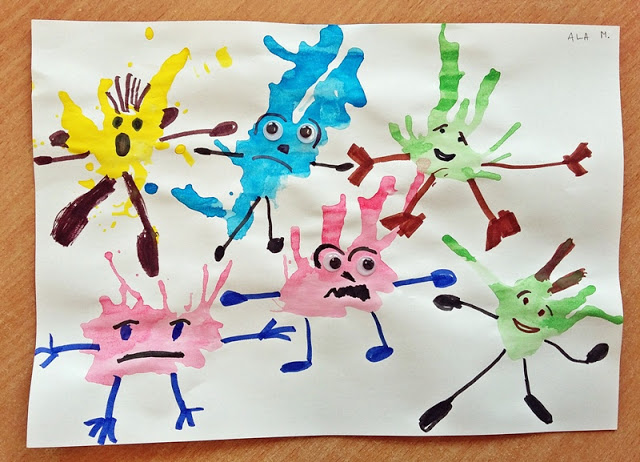 7. Zabawy ruchowe na świeżym powietrzu.